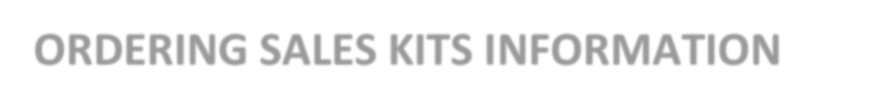 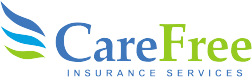 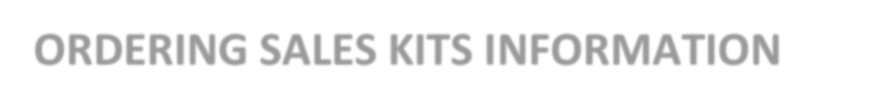 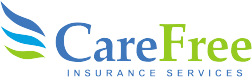 Alignment HealthGo to https://www.alignmenthealthplan.com/discover-ahp/request-plan-materialsOn the left hand section, go to Pre-Enrollment Kit and select the materials you’re looking for.  You can download them from the website.  You can also request printed copies of formularies, pharmacies and provider directories by selecting Request Plan Materials and completing the online form on the site.